Dear Parents/Carers,                                                                                 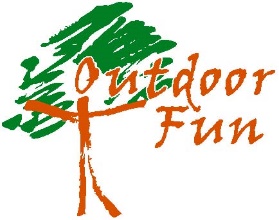 Rachel Ashley from Outdoor-fun is coming back to bring us some more fun with Cookery Club. Cookery Club will be held in the mobile for Outdoor Fun Nursery.This will run for 10 weeks from 16th January 2020 until 26th March 2020, 3:15 – 4:15.  At a cost £40.00 Bank transfer to R E Ashley           11-08-41            00381885          ref - your child’s name.Please return form to School RACHEL ASHLEY    ………………………………………………………………………………………………………………………………………I would like my child to take part in Cookery Club I will make a direct payment.Signed ……………………………………..